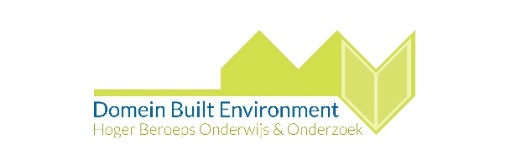 Actualisatie Domeinprofiel Leden schrijfgroepHogeschoolPersoonAvansSteven HommersomDon MonfilsBUASDanielle Mourits HANHanneke SpoorenbergHHSCees VerweijKatinka BosMarjolein van BreukelenHRAnnebeth LooiHUDebby GoedknegtHvAEd MeletHZBen WestenburgerInhollandJudith HaasNHL StendenFreark van der SluisSaxionGaby Taekema – SomersRonald VisserWindesheimJeffrey de Graaff ZuydRuud de Theije DBEEllen Willemse ProjectleidingYnte vd Meer